МІНІСТЕРСТВО ОСВІТИ І НАУКИ УКРАЇНИ НАЦІОНАЛЬНА АКАДЕМІЯ НАУК УКРАЇНИНАЦІОНАЛЬНИЙ ЦЕНТР «МАЛА АКАДЕМІЯ НАУК УКРАЇНИ»вул. Еспланадна. 20, м. Київ, 01001, тел./факс (044) 289 82 01, http://man.gov.ua; e-mail: man@man.gov.uaвід 23.09.2013  № 1/172/2.1-614на №	 від 	Керівникам Кримського республіканського, обласних, Київського та Севастопольського міських територіальних відділень Малої академії наук УкраїниЩодо проведення Всеукраїнського семінару-практикуму керівників наукових відділень МАН УкраїниНа виконання наказу Міністерства освіти і науки України від 03.01.2013 № 2 «Про затвердження плану всеукраїнських заходів з підвищення кваліфікації педагогічних працівників позашкільних навчальних закладів на 2013 рік» з 29 по 31 жовтня ц. р. у м. Харкові на базі Комунального закладу «Харківський центр дослідницько-експериментальної діяльності "Будинок учителя" Харківської обласної ради» відбудеться Всеукраїнський семінар-практикум керівників наукових відділень Малої академії наук України на тему: «Інноваційні підходи в організації роботи наукових відділень Малої академії наук України фізико-математичного та технічного профілю».Програмою семінару передбачено: ознайомлення з досвідом роботи наукових відділень математики, фізики і астрономії, технічних та комп'ютерних наук Харківського територіального відділення Малої академії наук України; обговорення актуальних питань роботи з обдарованою учнівською молоддю в регіоні; круглий стіл з питань розвитку науково-дослідницької діяльності учнів у галузі природничих, точних та технічних наук.До участі в семінарі запрошуються по одному керівнику наукових відділень Малої академії наук України з Автономної Республіки Крим, областей України, міст Києва та Севастополя.Заїзд та реєстрація учасників - 29 жовтня 2013 року до 13.00 за адресою: м.Харків, вул. Танкопія, 15/2, Комунальний заклад «Харківська обласна станція юних туристів» Харківської обласної ради.Проїзд від залізничного вокзалу м. Харкова та автовокзалу: метро до станції «Маршала Жукова», далі - маршрутним таксі № 227, № 267, тролейбусом № 13 до зупинки «Вул. Танкопія».Від'їзд учасників - 31 жовтня 2013 року після 15.00. Учасників заходу просимо завчасно придбати квитки на зворотній шлях.Витрати на відрядження здійснюються за рахунок організацій, що відряджають.Орієнтовна вартість проживання - 50 грн за добу.Про участь у семінарі просимо повідомити до 18 жовтня 2013 року за телефоном у м. Харкові: 0 (57) 706-09-34 (контактна особа - Єрмоленко Наталя Юріївна).З повагою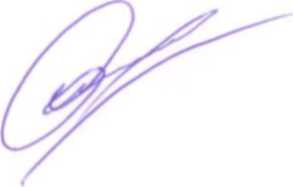 ДиректорВідповід.: Г. А. Литвинчова 0 (44) 289-81-96